Инструкция по оплате услуг ООО «Газпром теплоэнерго Кисловодск»в системе Сбербанк ОнлайнЗайдите на сайт www.sberbank.ruПерейдите по ссылке, нажав кнопку «Вход»    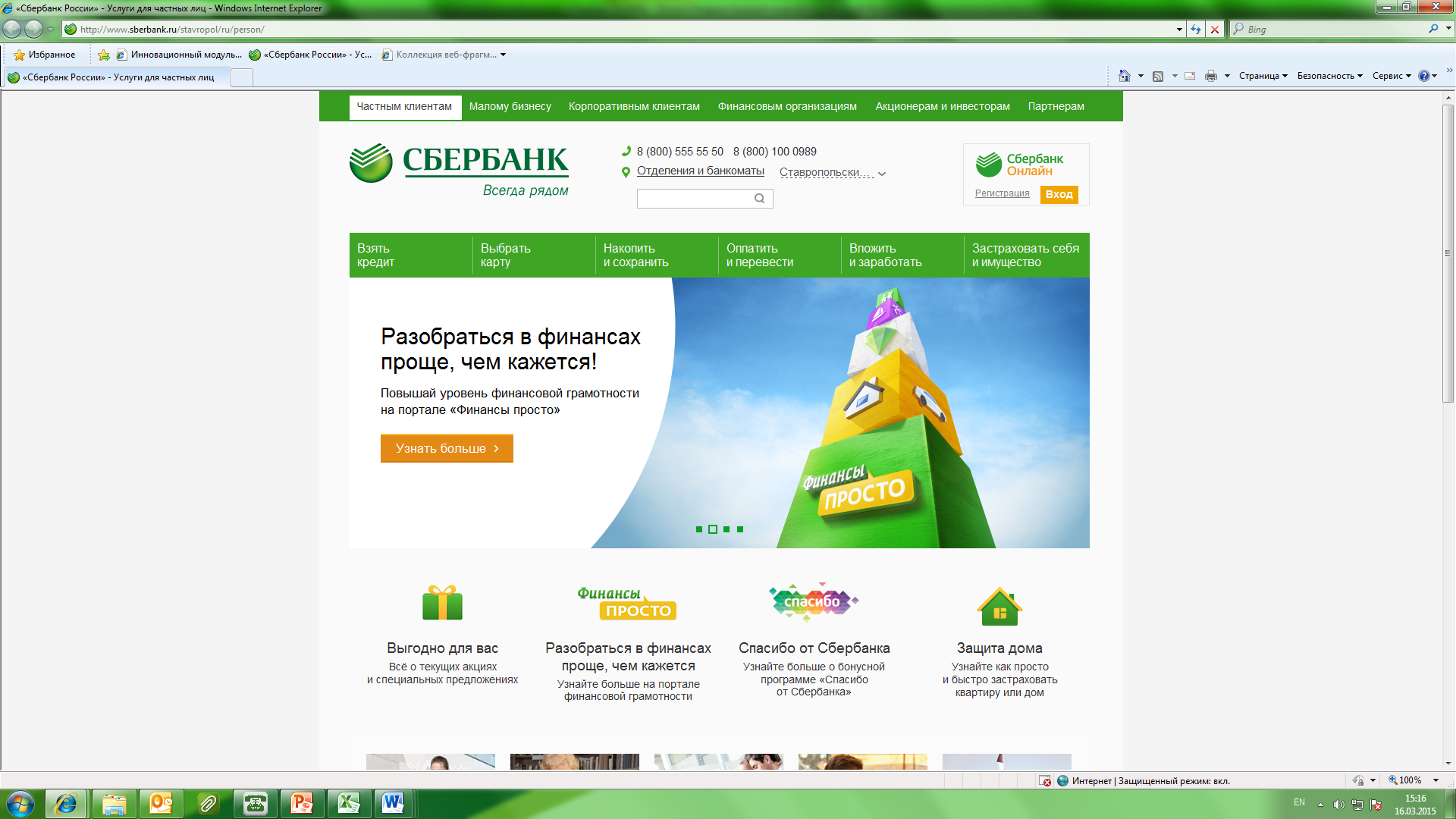 В случае если Вы используете Сбербанк Онлайн впервые, необходимо зарегистрироваться.Для успешной регистрации Вам потребуется банковская карта и телефон, на который подключена услуга Мобильный банк: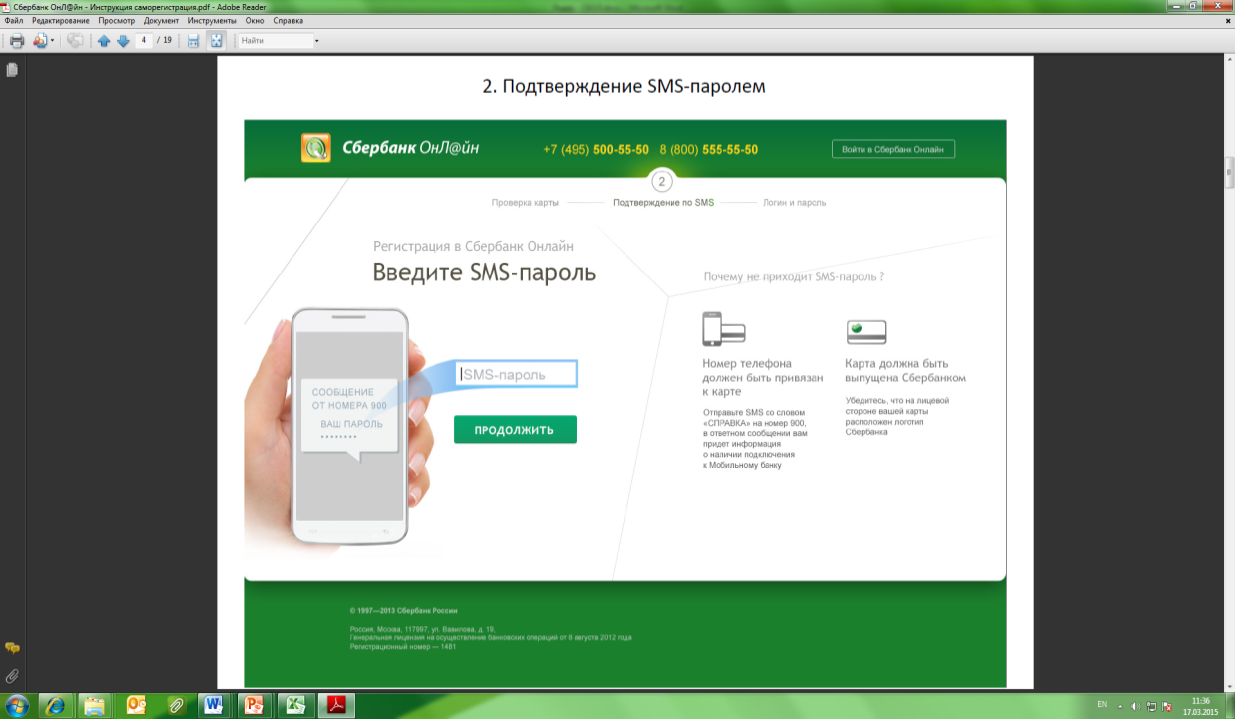 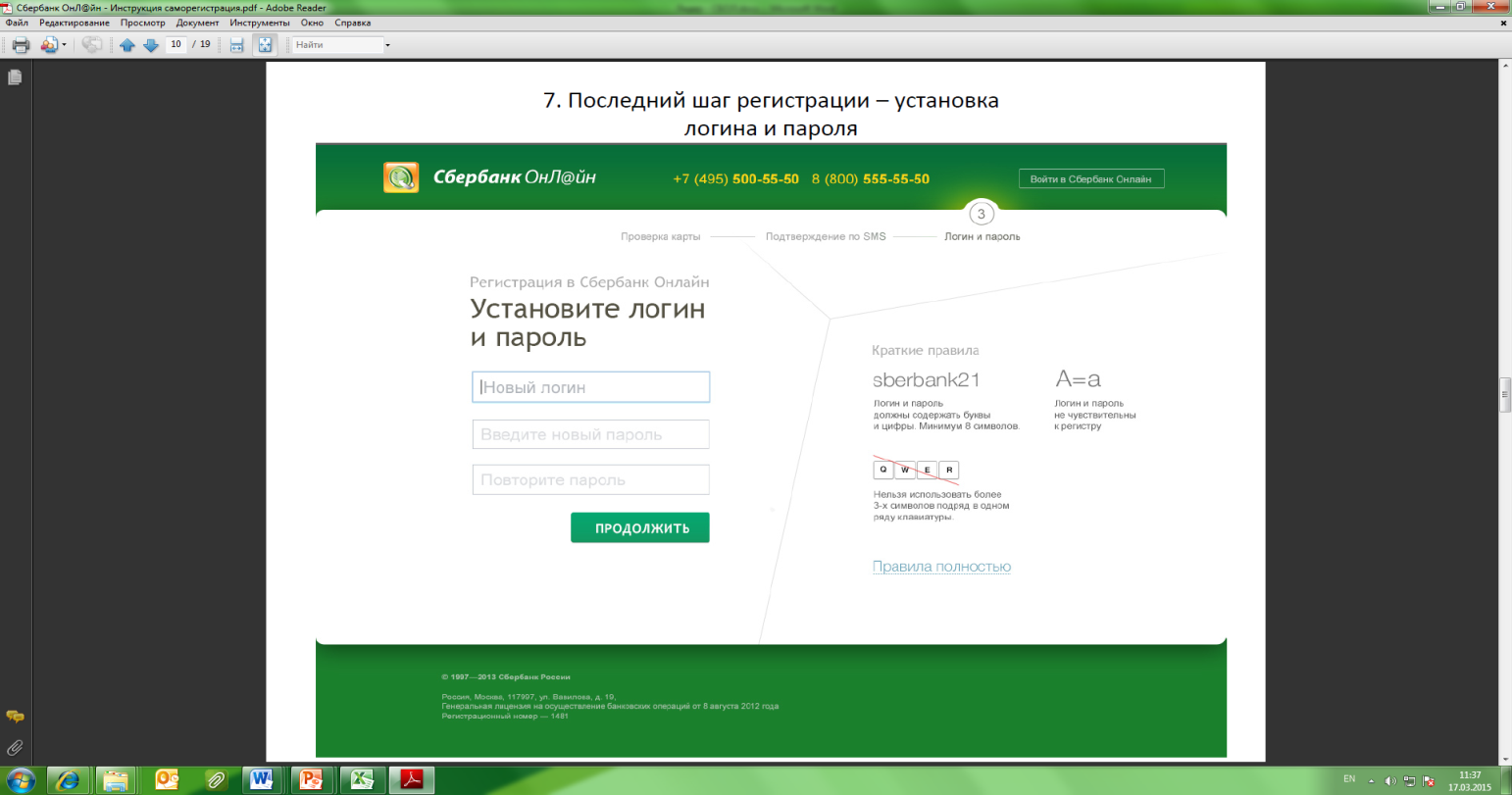 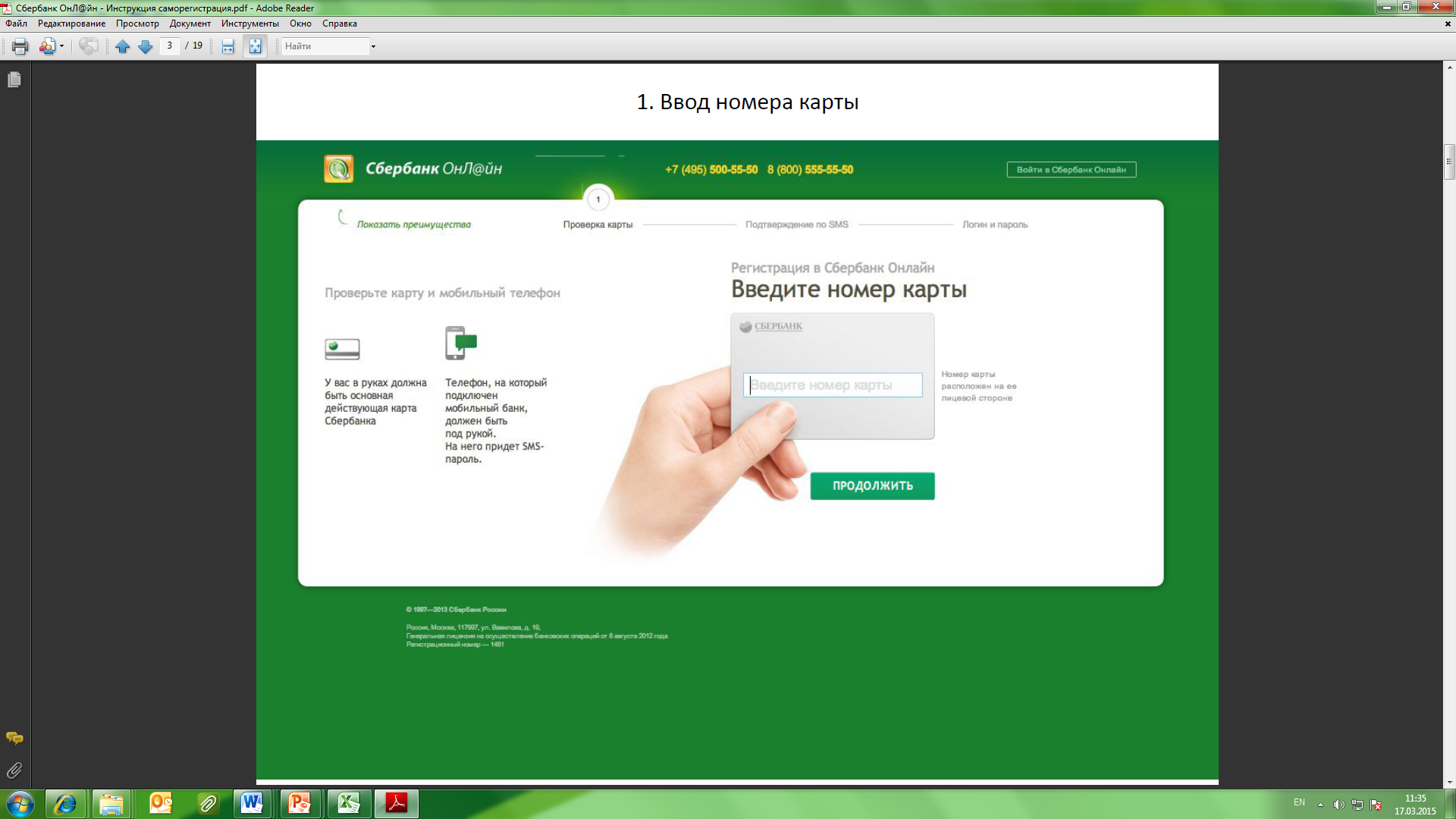 Для входа в систему Сбербанк Онлайн необходимо ввести идентификатор или логин, а также постоянный пароль клиента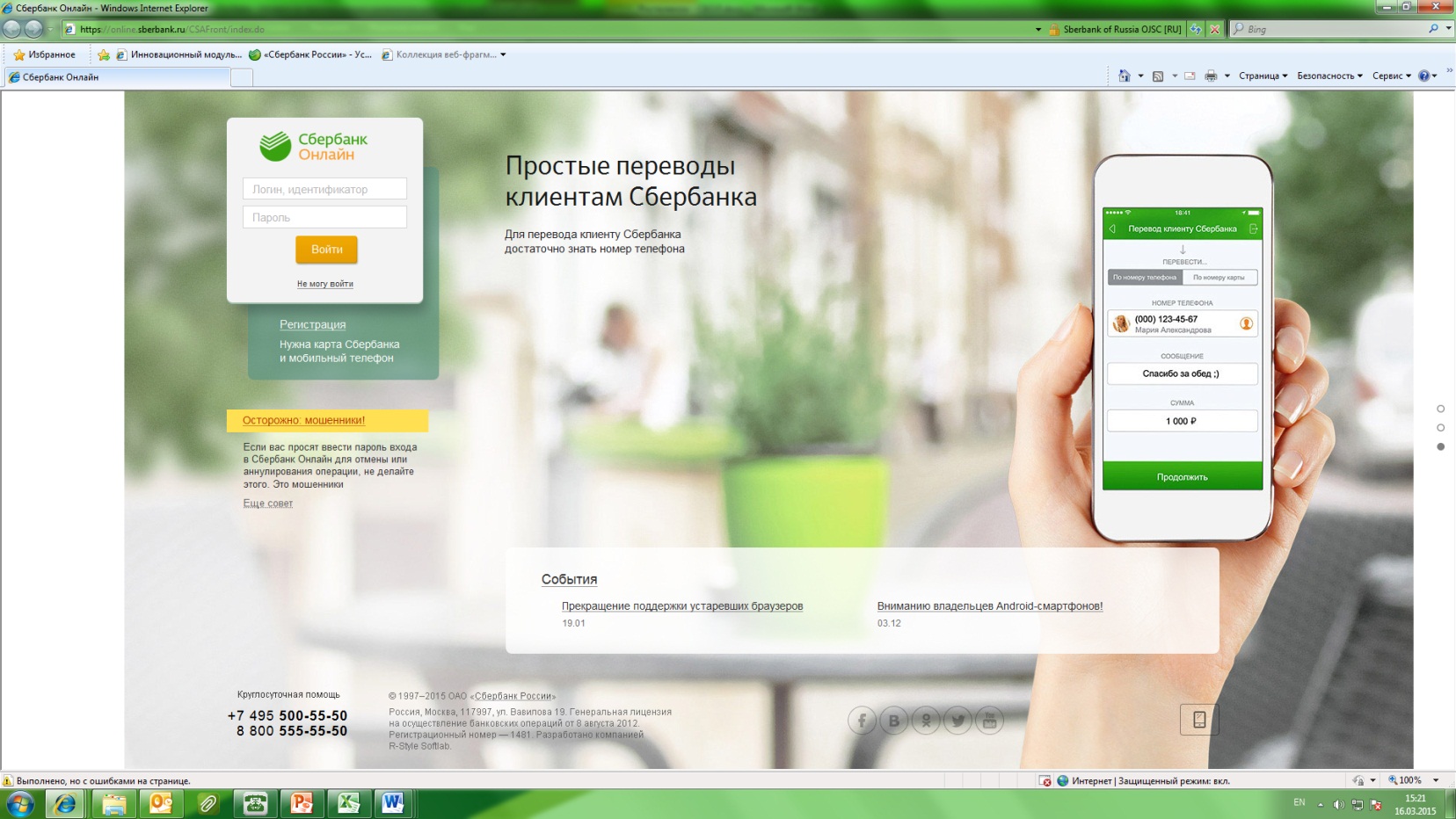 Далее необходимо подтвердить вход путем ввода одноразового пароля, полученного посредством смс-сообщенияВ главном меню выберите раздел «Переводы и платежи»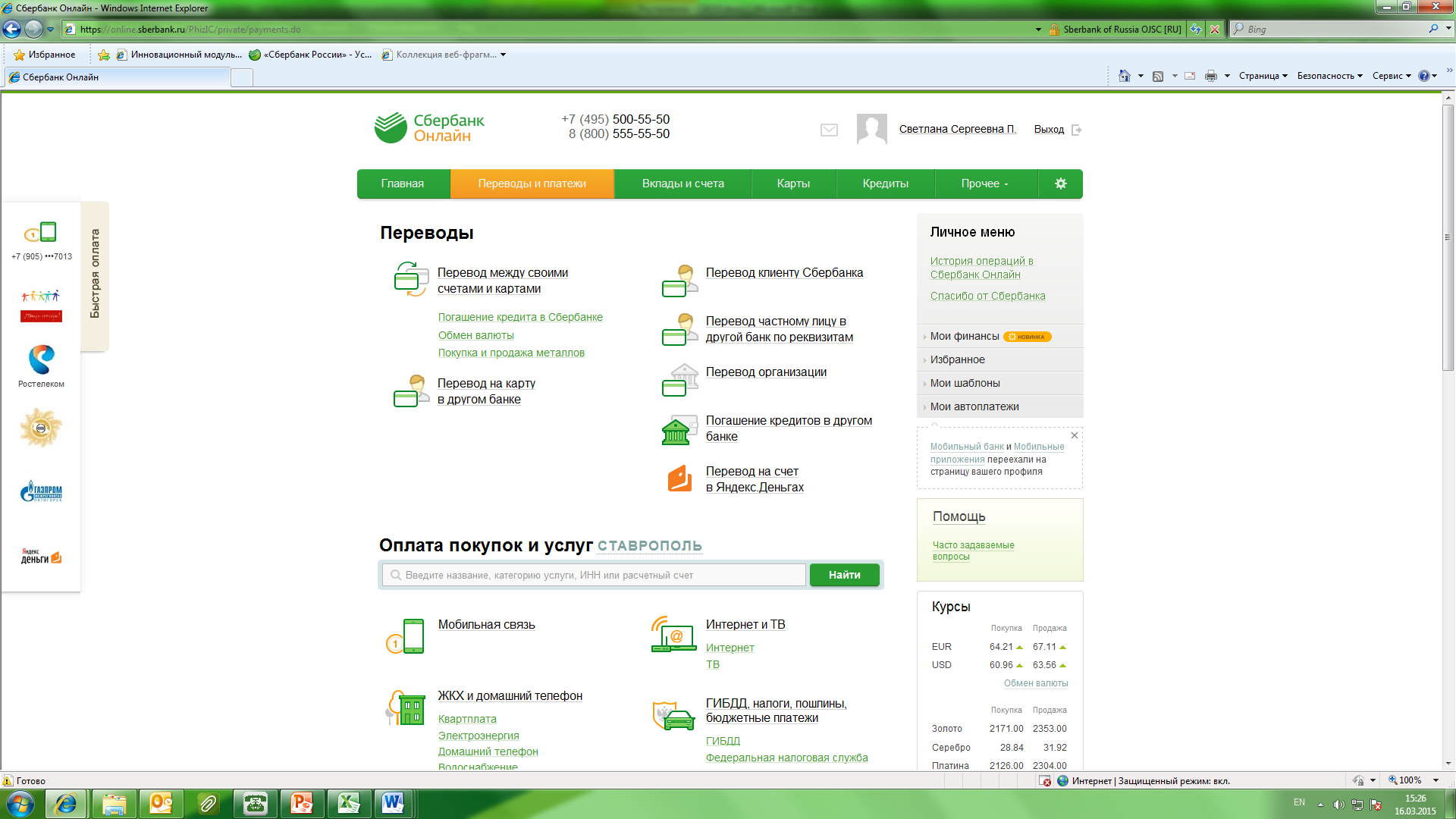 В разделе «ЖКХ и домашний телефон» перейдите по ссылке «Теплоснабжение» и выберите «Газпром теплоэнерго Кисловодск»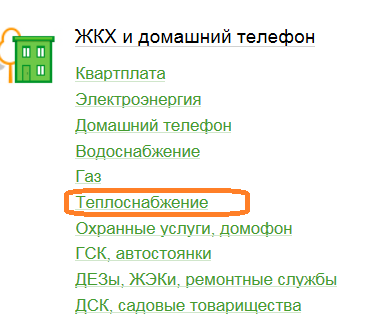 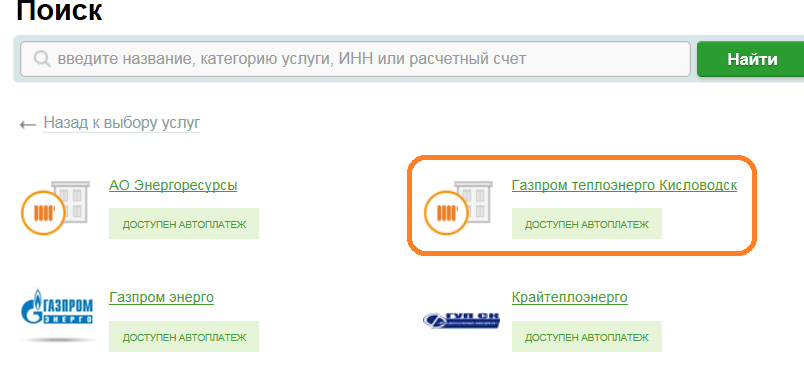 Заполните необходимые поля формы и детали платежа.  После этого подтвердите операцию SMS-паролем. Далее Вы можете распечатать чек. Отследить ход выполнения операции можно в «Истории операций»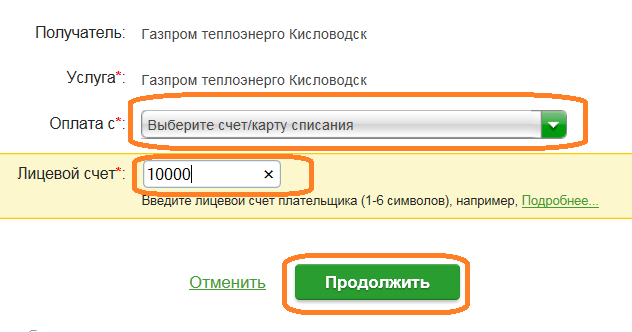 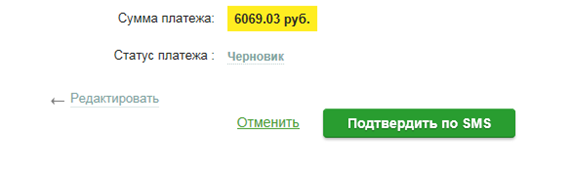 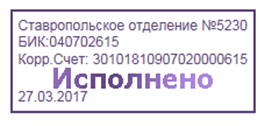 